[ALL INDIA TENNIS ASSOCIATION]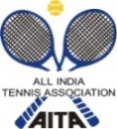 Please conform your entry on 15 JULY Time: - 3:00 pm to 4:00 pm cont. +91 9818366733 +91 9136378896HOTEL DETAILSNAME OF THE TOURNAMENTALL INDIA CHAMPIONSHIP SERIES FOR BOYS AND GIRLS UNDER 18 AITA CS -7NAME OF THE STATE ASSOCIATIONU.P.STATE  TENNIS ASSOCIATIONHONY. SECRETARY OF ASSOCIATIONC.P. KACKAR (M) 9335816762ADDRESS OF ASSOCIATION4, PARK ROAD, LUCKNOWTOURNAMENT WEEK27 JULY 2015ENTRY DEADLINE6TH JULY 2015WITHDRAWAL20TH JULY 2015THE ENTRY IS TO BE SENTTHE ENTRY IS TO BE SENTnoidatennis@gmail.com noidatennis@gmail.com ADDRESS OF VENUEADDRESS OF VENUEGaur city stadium (nearby Char murti Chauk)Noida ExtensionGaur city stadium (nearby Char murti Chauk)Noida ExtensionADDRESS (Office)ADDRESS (Office)E- 50 sector 8 noidaE- 50 sector 8 noidaTELEPHONE+91 120- 2424854/55FAX********+91 9136378896EMAILnoidatennis@gmail.com ON COURT MOBILE NO.+91 9818366733+91 9717994030CATEGORY ()N(      )NS(      )SS(      )CS( )TS(    )AGE GROUPS ()U-12(     )U-14(  )U-16(    )U-18( )Men’s(  )Women’s(  )SIGN-INQUALIFYING24TH JULY 201512-2 pm(Friday)MAIN DRAW26TH JULY 201512-2 pm(Sunday)MAIN DRAW26TH JULY 201512-2 pm(Sunday)MAIN DRAW SIZESingles3232DoublesDoubles16QUALIFYING DRAW SIZESinglesOpenOpenDoublesDoublesNADATES FOR SINGLESQUALIFYING25-26 JULY 201525-26 JULY 2015MAIN DRAWMAIN DRAW27 JULY ONWARDSCOURT SURFACESYNTHETIC- 2 CLAY -2TOTAL=4 COURTS SYNTHETIC- 2 CLAY -2TOTAL=4 COURTS FAXNot acceptedFLOODLITYESYESBALLSAITA approved.TOURNAMENT REFEREE RAJAT THAKUR        +91 9136378896TOURNAMENT REFEREE RAJAT THAKUR        +91 9136378896TOURNAMENT DIRECTORVIVEK ANAND+91 9818366733VIVEK ANAND+91 9818366733EMAILnoidatennis@gmail.com 
ENTRY FEEAITA Registration CardIt is mandatory for the player to carry ORIGINAL REGISTRATION CARD for the sign-in. In case the player registration is in process with AITA, the player has to carry Original receipt or copy of mail from AITA confirming that player registration is in process.NAMEHotel RamaADDRESSHotel Rama sec-35 near Noida City center metro station Cont :- 9717994030